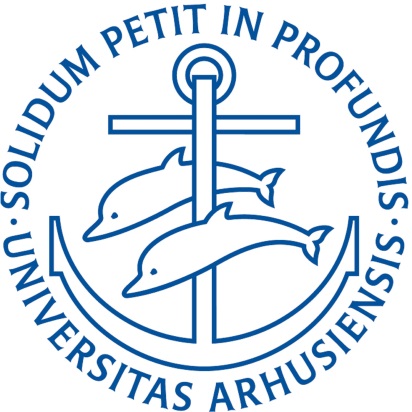 (NAVN) laboratorium INGEN ADGANG –INGEN RENGØRING – (INDSÆAT LOGO FOR FORSKNINGSGRUPPE)